Подведены итоги республиканского творческого конкурса «МЫ - ГРАЖДАНЕ РОССИИ!»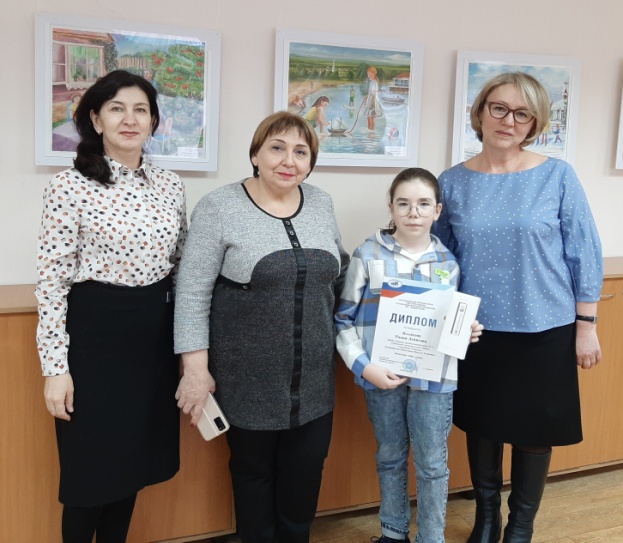 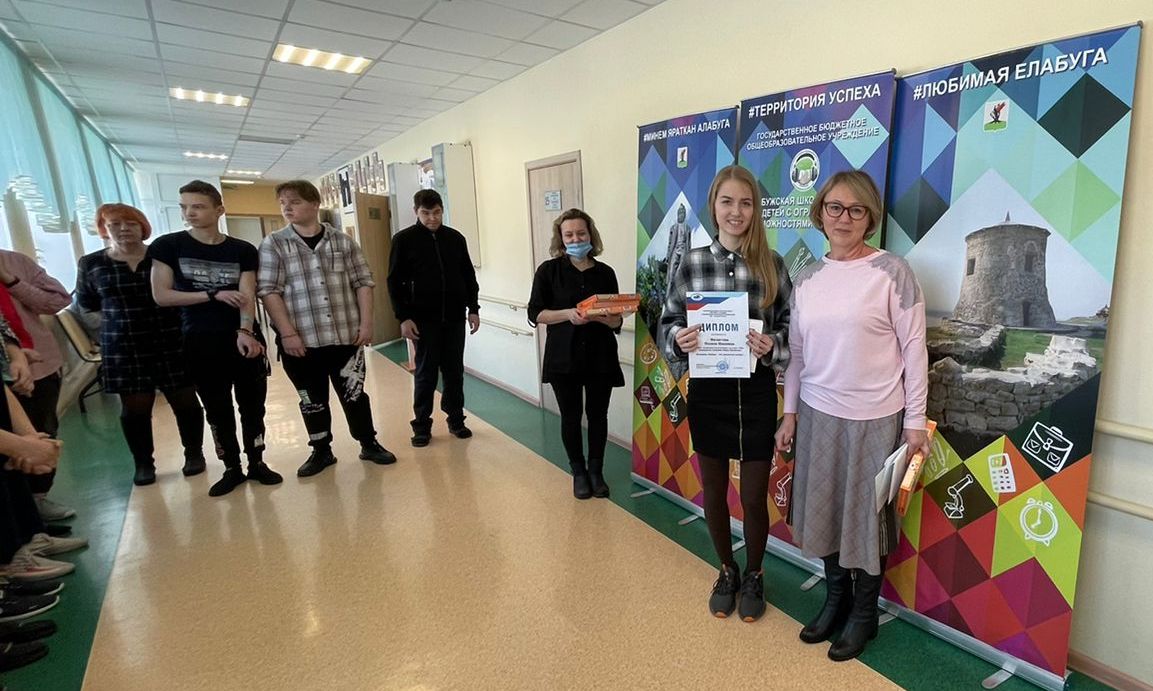 Центральной избирательной комиссией Республики Татарстан подведены итоги VIII Республиканского творческого конкурса среди детей и молодежи с ограниченными возможностями здоровья «Мы – граждане России!». Для участия в конкурсе было представлено 154 работы в трех номинациях: участники подготовили 24 эссе для литературного конкурса, 92 работы для художественного конкурса и 38 декоративно-прикладных работ. От Елабужского муниципального района были представлены конкурсные работы следующих  двенадцати участников:- Балобина Ульяна (7 лет), воспитанница МБОУ «Центр эстетического воспитания детей»;-  Борисова Вероника (15 лет), ученица МБОУ «Средняя общеобразовательная школа №3»;- Гагарина Виктория (16 лет), ученица ГБОУ «Елабужская школа-интернат для детей с ОВЗ»;- Докукин Матвей (12 лет), ученик МБОУ «Средняя общеобразовательная школа №3»;- Захарян Маргарита (14 лет), ученица МБОУ «Средняя общеобразовательная школа №3»;- Ильясова Рания (12 лет), ученица МБУДО «Детская художественная школа №2»;- Мухаметшина Диана (14 лет), ученица МБОУ «Танаевская средняя школа»;- Секретарева Ангелина (13 лет), ученица ГБОУ «Елабужская школа-интернат для детей с ОВЗ»;- Фарухшина Гулия (15 лет), ученица МБОУ «Средняя общеобразовательная школа №3»;- Филистова Полина (18 лет), ученица ГБОУ «Елабужская школа-интернат для детей с ОВЗ»;- Хужамкулова Сагдиана (13 лет), воспитанница Реабилитационного центра для детей и подростков с ограниченными возможностями «Астра»;- Шакирова Лилия (14 лет), ученица МБОУ «Гимназия №1 Центр национального образования ЕМР».Филистова Полина стала победителем конкурса в номинации «Выборы – моя гражданская позиция» (литературный конкурс) с работой эссе «Право выбора»!Ильясова Рания - победитель конкурса в номинации «Мой выбор» (рисунки) с работой «Наш выбор – светлое будущее России!»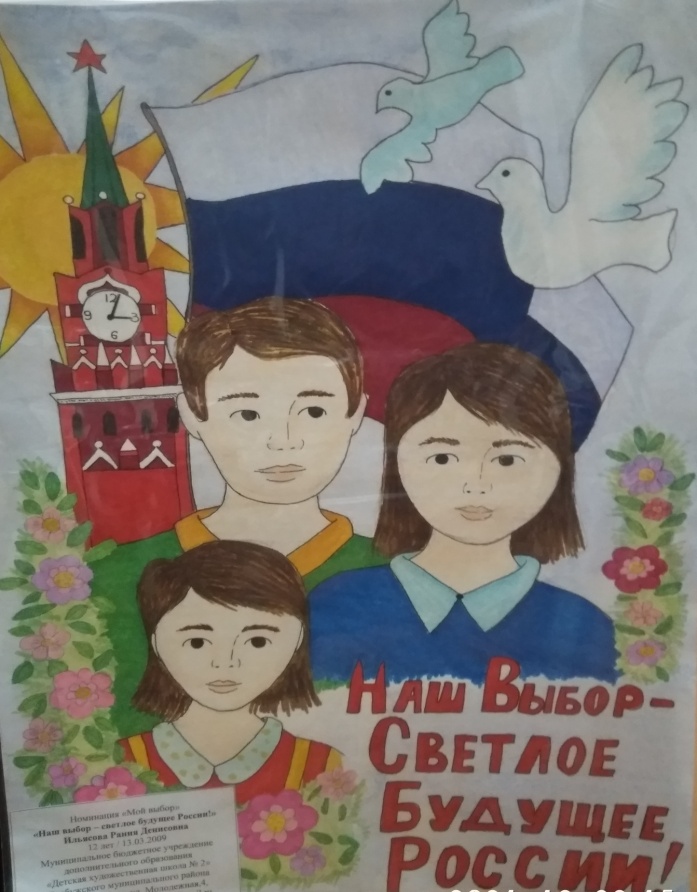 ПОЗДРАВЛЯЕМ!!!